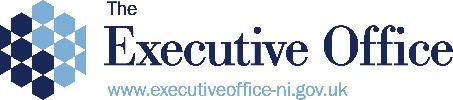 EU Future Relations Stormont Castle Stormont EstateBELFAST BT4 3TTEmail: patrick.gallagher@executiveoffice-ni.gov.ukI refer to your request, which we received on 28 October 2019, for information relating to nuclear waste. I am writing to confirm that TEO has now completed its search for this information and has established that this information is not held by the Department.If you are unhappy with the level of service you have received in relation to our handling of this request, you may ask for an internal review within two calendar months of the date of this letter. You should contact –	Head of Executive and Central Advisory Division 	Room SD 24	Stormont Castle	Stormont Estate	BELFAST	BT4 3ST	Tel - 028 90 378149	Email - foi@executiveoffice-ni.gov.uk In order to assist a thorough review, it would be helpful if you set out any particular grounds for complaint.If you are not content with the outcome of the internal review, you then have the right to apply directly to the Information Commissioner for a decision. The Information Commissioner can be contacted at –	Information Commissioner’s Office	Wycliffe House	Water Lane	WILMSLOW	SK9 5AFThe Information Commissioner will not investigate a complaint unless the internal review procedure outlined above has been completed.Please contact me if you have any queries about this letter, remembering to quote the reference number above in any future communications.Yours sincerely

Patrick Gallagher 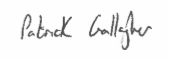 Christine Gibsonrequest-615795-7fc49635@whatdotheyknow.comYour Ref:Christine Gibsonrequest-615795-7fc49635@whatdotheyknow.comOur Ref:FOI 2019-0051Christine Gibsonrequest-615795-7fc49635@whatdotheyknow.comDate:20 November 2019 Dear Ms GibsonDear Ms GibsonDear Ms GibsonFreedom of Information Act 2000Freedom of Information Act 2000Freedom of Information Act 2000